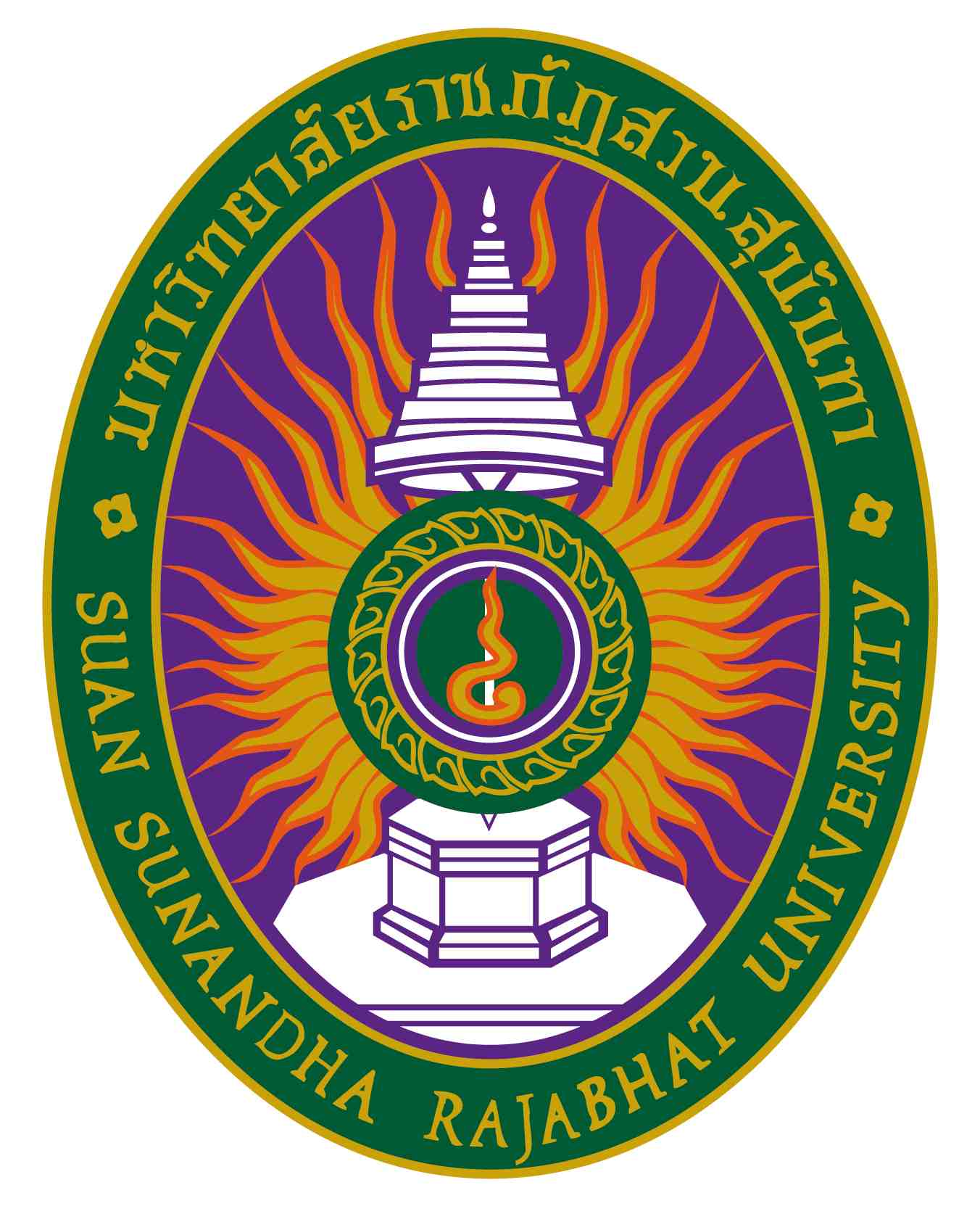 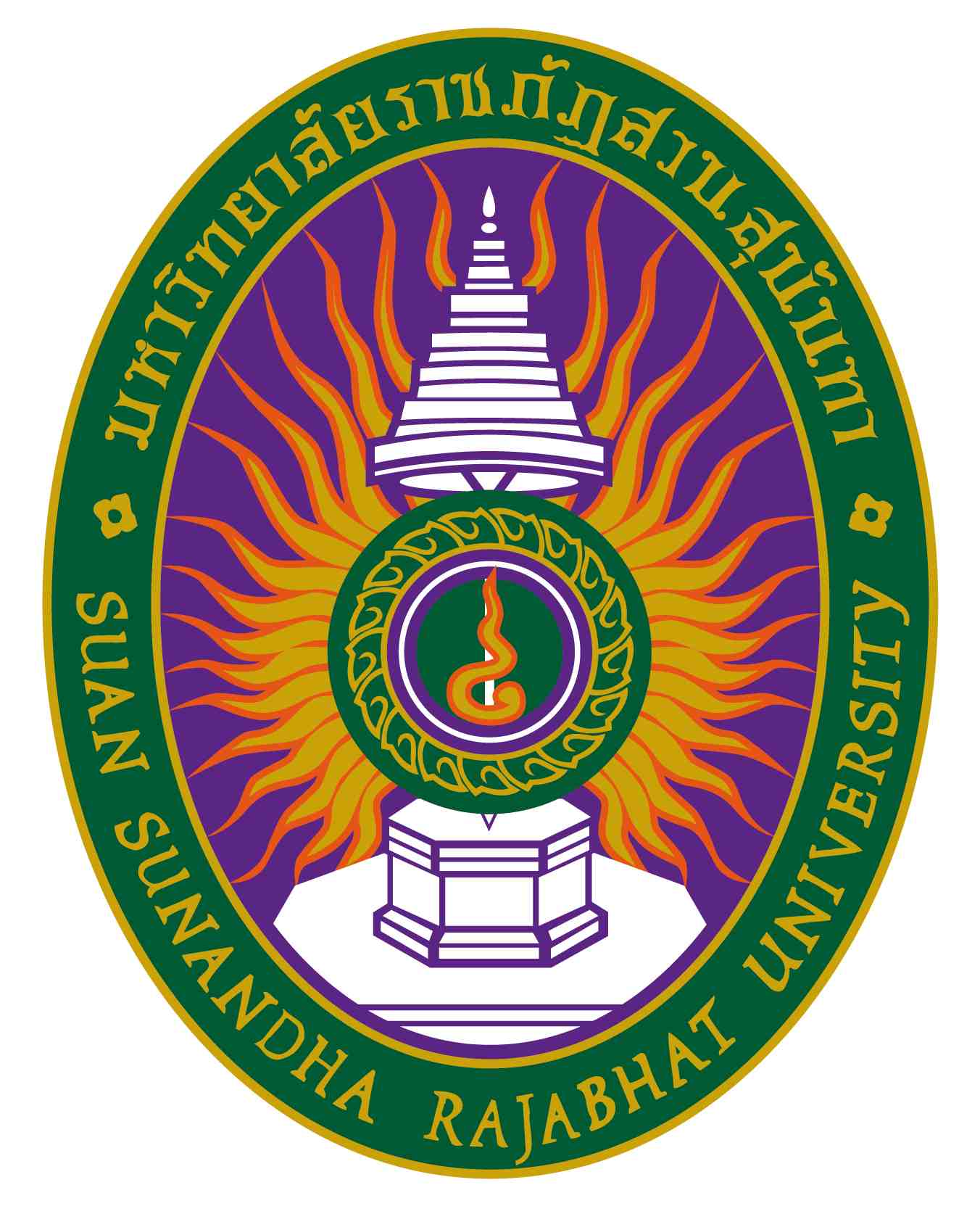 รายงานผลการดำเนินการของรายวิชารหัสวิชา ENL๒๑๑๕ รายวิชา การพูดภาษาอังกฤษในที่ชุมชน (Public Speaking in English)สาขาวิชาภาษาอังกฤษธุรกิจ   คณะมนุษยศาสตร์และสังคมศาสตร์   มหาวิทยาลัยราชภัฏสวนสุนันทาภาคการศึกษา ๒    ปีการศึกษา ๒๕๖๓หมวดที่ ๑ ข้อมูลทั่วไป๑.  รหัสและชื่อรายวิชา		 รหัสวิชา			ENL๒๑๑๕     ชื่อรายวิชาภาษาไทย	การพูดภาษาอังกฤษในที่ชุมชน ชื่อรายวิชาภาษาอังกฤษ	Public Speaking in English๒.  รายวิชาที่ต้องเรียนก่อนรายวิชานี้  (ถ้ามี)      			…...............................................................				…...............................................................	๓.  อาจารย์ผู้รับผิดชอบ อาจารย์ผู้สอนและกลุ่มเรียน  (section)          ให้รายงานเป็นรายกลุ่ม    			อาจารย์อังค์วรา เหลืองนภา	  กลุ่มเรียน  ......๐๐๑........และ ......๐๐๒........๔.  ภาคการศึกษา/ปีการศึกษาที่เปิดสอนรายวิชา	๒  /  ๒๕๖๓๕.  สถานที่เรียน	กลุ่มเรียน ๐๐๑ ห้อง ๓๕๔๑ อาคาร ๓๕ วันพุธ ๘.๐๐-๑๑.๐๐กลุ่มเรียน ๐๐๒ ห้อง ๓๖๔๕ อาคาร ๓๖ วันพุธ ๑๔.๐๐-๑๗.๐๐หมวดที่ ๒ การจัดการเรียนการสอนที่เปรียบเทียบกับแผนการสอน๑.  รายงานชั่วโมงการสอนจริงเทียบกับแผนการสอน๒.  หัวข้อที่สอนไม่ครอบคลุมตามแผนระบุหัวข้อที่สอนไม่ครอบคลุมตามแผน และพิจารณานัยสำคัญของหัวข้อต่อผลการเรียนรู้ของรายวิชาและหลักสูตร ในกรณีที่มีนัยสำคัญให้เสนอแนวทางชดเชย๓. ประสิทธิผลของวิธีสอนที่ทำให้เกิดผลการเรียนรู้ตามที่ระบุในรายละเอียดของรายวิชา๔. ข้อเสนอการดำเนินการเพื่อปรับปรุงวิธีสอนระบุข้อเสนอเพื่อการปรับปรุงวิธีสอน ซึ่งได้จากปัญหาที่พบในข้อ ๓	เพิ่มเติมการจัดกิจกรรมการเรียนการสอนให้นักศึกษารู้จักการทำงานร่วมกันเป็นทีมหมวดที่ ๓ สรุปผลการจัดการเรียนการสอนของรายวิชา๑. จำนวนนักศึกษาที่ลงทะเบียนเรียน กลุ่มเรียน 001.................48................. คน    กลุ่มเรียน 002 ...........48................ คน๒. จำนวนนักศึกษาที่คงอยู่เมื่อสิ้นสุดภาคการศึกษา 	กลุ่มเรียน 001.................48................. คน    กลุ่มเรียน 002 ...........48................ คน๓. จำนวนนักศึกษาที่ถอน  (W) ............-...................... คน๔. การกระจายของระดับคะแนน (เกรด)กลุ่มเรียน 001กลุ่มเรียน 002๕. ปัจจัยที่ทำให้ระดับคะแนนผิดปกติ  (ถ้ามี)	…................................................................................................................................................................................	…................................................................................................................................................................................๖. ความคลาดเคลื่อนจากแผนการประเมินที่กำหนดไว้ในรายละเอียดรายวิชา     ระบุความคลาดเคลื่อนจากแผนการประเมินผลการเรียนรู้ที่กำหนดไว้ใน มคอ.๓ หมวด ๕ ข้อ ๒๖.๑ ความคลาดเคลื่อนด้านกำหนดเวลาการประเมิน๖.๒ ความคลาดเคลื่อนด้านวิธีการประเมินผลการเรียนรู้  (ถ้ามี)๗. การทวนสอบผลสัมฤทธิ์ของนักศึกษาหมวดที่ ๔ ปัญหาและผลกระทบต่อการดำเนินการ๑. ประเด็นด้านทรัพยากรประกอบการเรียนและสิ่งอำนวยความสะดวก๒. ประเด็นด้านการบริหารและองค์กรหมวดที่ ๕ การประเมินรายวิชา๑. ผลการประเมินรายวิชาโดยนักศึกษา  (แนบเอกสาร)๑.๑ ข้อวิพากษ์ที่สำคัญจากผลการประเมินโดยนักศึกษาระบุข้อวิพากษ์ทั้งที่เป็นจุดแข็งและจุดอ่อนจากเอกสารผลการประเมินดังแนบ๑.๒ ความเห็นของอาจารย์ผู้สอนต่อข้อวิพากษ์ตามข้อ ๑.๑จะนำไปเป็นแนวทางในการปรับปรุงรายวิชาต่อไป๒.  ผลการประเมินรายวิชาโดยวิธีอื่น๒.๑ ข้อวิพากษ์ที่สำคัญจากผลการประเมินโดยวิธีอื่นระบุข้อวิพากษ์ทั้งที่เป็นจุดแข็งและจุดอ่อนการพูดคุยโต้ตอบและสอบถามผ่านช่องทางสื่ออิเล็กทรอนิกส์ต่างๆ ทำให้ทราบแนวโน้ม ปัญหาและความสนใจของผู้เรียนที่มีต่อรายวิชา จากการสอบถาม พบว่านักศึกษาบางคนมีปัญหาในการแสวงหาและค้นคว้าความรู้ด้วยตนเอง๒.๒ ความเห็นของอาจารย์ผู้สอนต่อข้อวิพากษ์ตามข้อ ๒.๑อาจารย์ควรชี้ให้เห็นถึงวิธีการค้นคว้าหาความรู้และเรียนรู้สิ่งต่าง ๆ ด้วยจนเองเพื่อให้นักศึกษาสามารถนำไปพัฒนาตนเองต่อไปได้หมวดที่ ๖ แผนการปรับปรุง๑.  ความก้าวหน้าของการปรับปรุงการเรียนการสอนตามที่เสนอในรายงาน/รายวิชาครั้งที่ผ่านมา๒. การดำเนินการอื่น ๆ ในการปรับปรุงรายวิชาอธิบายการปรับปรุงโดยย่อ เช่น ปรับเปลี่ยนวิธีการสอนสำหรับภาคการศึกษา/ปีการศึกษานี้ การใช้อุปกรณ์การสอนแบบใหม่ เป็นต้น- ชี้ให้เห็นความสำคัญของรายวิชานี้ต่อการประกอบอาชีพ การชี้ให้เห็นถึงความสำคัญของวิชานี้ต่อการพัฒนาตนเองและการประกอบอาชีพในอนาคต ช่วยให้ผู้เรียนกระตือรือร้นที่จะพยายามขวนขวายเรียนรู้สิ่งต่าง ๆ ด้วยตนเองมากขึ้นและดีขึ้น๓. ข้อเสนอแผนการปรับปรุงสำหรับภาคการศึกษา/ปีการศึกษาต่อไป๔.  ข้อเสนอแนะของอาจารย์ผู้รับผิดชอบรายวิชาต่ออาจารย์ผู้รับผิดชอบหลักสูตร	ควรจัดกิจกรรมการเรียนการสอนที่เน้นให้ผู้เรียนมีโอกาสคิด เรียนรู้ และค้นคว้าด้วยตนเองเพิ่มมากขึ้น เพื่อปรับเปลี่ยนและเตรียมความพร้อมนักศึกษาสำหรับการเข้าสู่ตลาดแรงมากที่มีการแข่งขันและต้องการคนที่มีการเรียนรู้และพัฒนาตนเองตลอดเวลา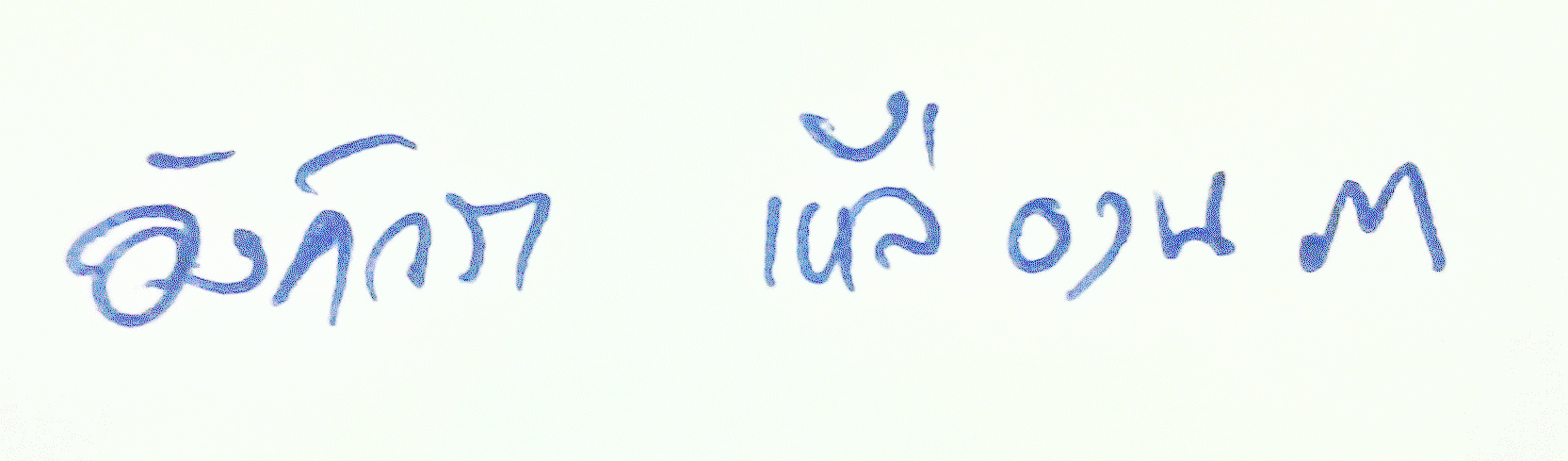 ลงชื่อ ……………………………………….  				ลงชื่อ ……………………………………………………………       (อังค์วรา เหลืองนภา)					            (				)    อาจารย์ผู้รับผิดชอบรายวิชา				                 อาจารย์ผู้รับผิดชอบหลักสูตรวันที่ ๒๕ เดือน เมษายน พ.ศ. ๒๕๖๓				วันที่ ....... เดือน..................พ.ศ. ...........
:: รายงานการประเมินการสอนอาจารย์ ::Top of Formแสดงรายการรายวิชาที่สอนในแต่ละภาคการศึกษาBottom of Formรายวิชา :  ENL2115  การพูดภาษาอังกฤษในที่ชุมชนตอนที่  1 : ระดับความคิดเห็นของผู้เรียนตอนที่  2 : ความคิดเห็นและข้อเสนอแนะเพิ่มเติม  ไม่มีข้อเสนอแนะTop of Formหัวข้อจำนวนชั่วโมงตามแผนการสอนจำนวนชั่วโมงที่สอนจริงระบุเหตุผลที่การสอนจริงต่างจากแผนการสอนหากมีความแตกต่างเกิน ๒๕%Course introduction33Speaking with clarity33Understanding public speaking33Types of speeches Different types of speeches according to purposes: informative, demonstrative, persuasive, ceremonialdelivery: speaking from manuscript, memorization, impromptu, extemporaneous 33เปลี่ยนรูปแบบการสอนเป็น Online ผ่าน Google Hangouts MeetGestures and body languages33เปลี่ยนรูปแบบการสอนเป็น Online ผ่าน Google Hangouts MeetImpromptu practice33เปลี่ยนรูปแบบการสอนเป็น Online ผ่าน Google Hangouts MeetUsing vocal qualities to convey meaning in public speaking33เปลี่ยนรูปแบบการสอนเป็น Online ผ่าน Google Hangouts MeetMid-term test33เปลี่ยนรูปแบบการสอนเป็น Online ผ่าน Google Hangouts MeetDelivery tips and techniques33เปลี่ยนรูปแบบการสอนเป็น Online ผ่าน Google Hangouts MeetUsing visual aids33เปลี่ยนรูปแบบการสอนเป็น Online ผ่าน Google Hangouts MeetSpeech structure33เปลี่ยนรูปแบบการสอนเป็น Online ผ่าน Google Hangouts MeetOpening the speech33เปลี่ยนรูปแบบการสอนเป็น Online ผ่าน Google Hangouts MeetWriting up the body33เปลี่ยนรูปแบบการสอนเป็น Online ผ่าน Google Hangouts MeetHow to make an effective ending33เปลี่ยนรูปแบบการสอนเป็น Online ผ่าน Google Hangouts MeetWrap-up practice33เปลี่ยนรูปแบบการสอนเป็น Online ผ่าน Google Hangouts MeetFinal test66เปลี่ยนรูปแบบการสอบป็น Online ผ่าน Google Hangouts Meetหัวข้อที่สอนไม่ครอบคลุมตามแผน  (ถ้ามี)นัยสำคัญของหัวข้อที่สอนไม่ครอบคลุมตามแผนแนวทางชดเชยไม่มี--ผลการเรียนรู้วิธีสอนที่ระบุในรายละเอียดรายวิชาประสิทธิผลประสิทธิผลปัญหาของการใช้วิธีสอน  (ถ้ามี)  พร้อมข้อเสนอแนะในการแก้ไขผลการเรียนรู้วิธีสอนที่ระบุในรายละเอียดรายวิชามีไม่มีปัญหาของการใช้วิธีสอน  (ถ้ามี)  พร้อมข้อเสนอแนะในการแก้ไขคุณธรรม จริยธรรม(๑)  ชี้แนะและให้ความรู้เกี่ยวกับวัฒนธรรมองค์กร เพื่อเป็นการปลูกฝังให้นักศึกษามีระเบียบวินัย โดยเน้นการเข้าชั้นเรียนและการส่งงานให้ตรงเวลา การประพฤติตน ให้เหมาะสมกับกาละเทศะ ตลอดจนการแต่งกายที่เป็นไปตามระเบียบของมหาวิทยาลัยราชภัฏสวนสุนันทา  (๒)  ผู้สอนสอดแทรกเนื้อหาที่เกี่ยวกับคุณธรรม จริยธรรมในการสอนทุกรายวิชา โดยยกตัวอย่างประสบการณ์และเหตุการณ์จริงที่เกิดขึ้นเพื่อเสริมสร้างคุณธรรมจริยธรรมในการดำเนินชีวิตและการประกอบอาชีพทางธุรกิจ(๓) จัดกิจกรรมส่งเสริมคุณธรรม และจริยธรรมผู้สอนควรปฏิบัติตนเป็นตัวอย่างด้วย และให้การยกย่องชมเชย เมื่อมีโอกาสความรู้(๑)  การบรรยายภายในชั้นเรียน พร้อมเอกสารประกอบ และการถาม-ตอบ(๒)  มอบหัวข้อเรื่องให้ค้นคว้าและทำรายงานทั่งเดี่ยวและกลุ่ม(๓)  สาธิตและให้ฝึกปฏิบัติตามทักษะทางภาษาต่าง ๆ(๔)  อภิปรายเป็นกลุ่มโดยยึดผู้เรียนเป็นศูนย์กลาง(๕)  นำเสนอการศึกษาค้นคว้านอกห้องเรียนด้วยตนเอง (๖)  ใช้สื่อการเรียนรู้อิเล็กทรอนิกส์ทักษะทางปัญญา(๑)  มอบหมายงานให้นักศึกษาได้มีโอกาสศึกษาค้นคว้าเพิ่มเติมด้วยตนเอง(๒) ให้นำเสนอการค้นคว้า (๓)  จัดให้มีการอภิปรายเป็นกลุ่ม เพื่อให้รู้จักรับฝังความคิดเห็นและแสดงความคิดเห็นอย่างเหมาะสม(๔) ตั้งคำถามเพี่อกระตุ้นให้นักศึกษาคิด วิเคราะห์ สังเคราะห์     วิพากย์ วิจารณ์(๕) ให้ทำกิจกรรมที่ได้นำเอาความรู้ไปประยุกต์ใช้ได้ เช่นการจำลองสถานการณ์ทักษะความสัมพันธ์ระหว่างบุคคลและความรับผิดชอบ(๑)  มีการกำหนดกิจกรรมการทำงานเป็นกลุ่ม ซึ่งต้องประสานงานกับผู้อื่น หรือต้องค้นคว้าหาข้อมูลจากการสัมภาษณ์บุคคลอื่น หรือผู้มีประสบการณ์ เพื่อให้เรียนรู้ด้านทักษะความสัมพันธ์ระหว่างตัวบุคคลและความสามารถในการรับผิดชอบ(๒)  เปิดโอกาสให้สอบถามพูดคุยแลกเปลี่ยนประสบการณ์และการเรียนรู้- นักศึกษายังขาดความรับผิดชอบในการทำงานเป็นทีม- แนวทางแก้ปัญหาคือ ชี้ให้เห็นถึงความสำคัญในการทำงานเป็นทีมต่อการดำรงชีวิตและการทำงานทักษะการวิเคราะห์เชิงตัวเลข การสื่อสาร และการใช้เทคโนโลยีสารสนเทศ(๑)  สอนการใช้เทคโนโลยีในการเรียนรู้และพัฒนาความสามารถทางภาษาอังกฤษได้ด้วยตนเองและเหมาะสมกับความสามารถลแความชอบของผู้เรียน(๒) สืบค้นข้อมูลโดยใช้เทคโนโลยีและจัดการกับข้อมูลได้อย่างเหมาะสม(๓) นำเสนอผลการค้นคว้าด้วยตนเอง โดยใช้เทคโนโลยีที่เหมาะสมและทันสมัย(๔) บูรณาการการใช้เครือข่ายทางสังคมในการแลกเปลี่ยนความรู้- นักศึกษาบางคนมีข้อจำกัดในการค้นคว้าและทำงาน โดยใช้เทคโนโลยี- แนวทางแก้ปัญหาคือ ให้ทำงานเป็นทีม เพื่อช่วยเหลือกันระดับคะแนน (เกรด)จำนวนคิดเป็นร้อยละA3062.50A-714.53B+48.33B48.33B-36.25C+--C--C---D+--D--D---F--I--ระดับคะแนน (เกรด)จำนวนคิดเป็นร้อยละA1429.17A-1327.03B+918.75B1122.92B-12.08C+--C--C---D+--D--D---F--I--ความคลาดเคลื่อนเหตุผลความคลาดเคลื่อนเหตุผลระยะเวลาที่ใช้ในแต่ละหัวข้อ อาจมากหรือน้อยกว่าที่กำหนดไว้การใช้เวลาในอธิบายและการทำกิจกรรมการเรียนรู้ในแต่ละหัวข้ออาจมีความคลาดเคลื่อนไปบ้างเล็กน้อยความสามารถในการเข้าใจในแต่ละหัวข้อขึ้นอยู่กับความรู้ ความสามารถทางภาษาอังกฤษดั้งเดิมของผู้เรียนเป็นสำคัญ ผู้เรียนมีความรู้ความสามารถที่หลากหลายและแตกต่างกันวิธีการทวนสอบสรุปผลการพูดคุยซักถามกับนักศึกษาทำให้เห็นผลสัมฤทธิ์ของนักศึกษาที่ชัดเจนเจนขึ้นปัญหาในการใช้แหล่งทรัพยากรประกอบการเรียนการสอน  (ถ้ามี)ผลกระทบปัญหาด้านการบริหารและองค์กร(ถ้ามี)ผลกระทบต่อผลการเรียนรู้ของนักศึกษาแผนการปรับปรุงที่เสนอในภาคการศึกษา/
ปีการศึกษาที่ผ่านมาผลการดำเนินการให้นักศึกษาได้สามารถนำสิ่งที่เรียนรู้ เพิ่มเติม มาใช้ประโยชน์และถ่ายทอดแบ่งปัน ให้บุคคลอื่นที่เกี่ยวข้อง เช่น น้องๆในสาขาวิชาหรือที่สนใจ ได้จัดโครงการ Job Fair เพื่อแลกเปลี่ยนความรู้ ความสำคัญของการเรียนรู้ด้วยตนเองในการประกอบอาชีพ วิธีการ แหล่งข้อมูล และช่องทางต่าง ๆ ในการเรียนรู้ด้วยตนเอง ระหว่างนักศึกษาด้วยกัน ซึ่งได้รับผลตอบรับที่ดี ข้อเสนอกำหนดเวลาที่แล้วเสร็จผู้รับผิดชอบ๑) เพิ่มทฤษฎีที่เกี่ยวข้องกับรายวิชามากขึ้น เพื่อให้นักศึกษาได้สามารถนำไปใช้ได้ในอนาคต๒) เพิ่มกิจกรรมที่สอดคล้องกับการปฏิบัติบัติในสถานการณ์จริงให้มากขึ้น เพื่อนักศึกษาจะได้สามารถเรียนรู้และเข้าใจได้ถ่องแท้มากขึ้น๓) นำเสนอแนวทางการพัฒนาตนเอง และเรียนรู้ด้วยตนเอง๔) ทำแบบสำรวจปัญหาและความต้องการของนักศึกษาในภาคการศึกษานั้นๆ๕) เพิ่มกิจกรรมเพื่อเพิ่มช่องทางการเรียนรู้ด้วยตนเอง ก่อนเปิดภาคเรียนอาจารย์ผู้สอนรหัสอาจารย์202217ชื่อ-สกุลอาจารย์ อ.ดร.อังค์วรา เหลืองนภาคณะ มนุษยศาสตร์และสังคมศาสตร์ ภาคการศึกษาที่  2   ปีการศึกษา  2563ภาคการศึกษาที่  2   ปีการศึกษา  2563ภาคการศึกษาที่  2   ปีการศึกษา  2563ภาคการศึกษาที่  2   ปีการศึกษา  2563ภาคการศึกษาที่  2   ปีการศึกษา  2563ภาคการศึกษาที่  2   ปีการศึกษา  2563รหัสวิชาชื่อวิชาสถานะการประเมินค่าเฉลี่ยค่า SDดำเนินการENL2115การพูดภาษาอังกฤษในที่ชุมชนประเมินแล้ว ( 70 คน )4.570.63ENL3812ภาษาอังกฤษเพื่อทรัพยากรมนุษย์ประเมินแล้ว ( 79 คน )4.560.64สรุปผลการประเมินการสอนอาจารย์ ภาคการศึกษาที่  2   ปีการศึกษา  2563สรุปผลการประเมินการสอนอาจารย์ ภาคการศึกษาที่  2   ปีการศึกษา  2563สรุปผลการประเมินการสอนอาจารย์ ภาคการศึกษาที่  2   ปีการศึกษา  25634.570.64ข้อรายการประเมินระดับความคิดเห็นระดับความคิดเห็นระดับความคิดเห็นระดับความคิดเห็นระดับความคิดเห็นข้อรายการประเมินดีมากดีปานกลางพอใช้ปรับปรุงข้อรายการประเมิน54321            การจัดการเรียนการสอนและสิ่งสนับสนุนการเรียนรู้            การจัดการเรียนการสอนและสิ่งสนับสนุนการเรียนรู้            การจัดการเรียนการสอนและสิ่งสนับสนุนการเรียนรู้            การจัดการเรียนการสอนและสิ่งสนับสนุนการเรียนรู้            การจัดการเรียนการสอนและสิ่งสนับสนุนการเรียนรู้            การจัดการเรียนการสอนและสิ่งสนับสนุนการเรียนรู้            การจัดการเรียนการสอนและสิ่งสนับสนุนการเรียนรู้1ผู้สอนมีการเข้าสอนและเลิกสอนตรงเวลา4.634.634.634.634.632ผู้สอนมีการแจกแนวการสอน ชี้แจงจุดมุ่งหมายและประสงค์ ขอบเขตเนื้อหาวิชา และกิจกรรมการเรียนรู้4.614.614.614.614.613ผู้สอนใช้เอกสารประกอบการสอน ตำรา ที่สอดคล้องกับวัตถุประสงค์การเรียนรู้4.544.544.544.544.544ผู้สอนมีการสร้างบรรยากาศในชั้นเรียนที่เอื้อต่อการเรียนรู้ และเปิดโอกาสให้ผู้เรียนมีส่วนร่วม หรือแสดงความคิดเห็นในการเรียนการสอน4.514.514.514.514.515ผู้สอนมีความรู้ลึกซึ้ง อธิบายได้ชัดเจน และมีการสอนที่ครอบคลุม4.564.564.564.564.566ผู้สอนมีกระบวนการสอนที่เป็นขั้นตอนและเข้าใจง่าย4.464.464.464.464.467ผู้สอนมีการแนะนำแหล่งค้นคว้าเพิ่มเติมเพื่อสนับสนุนให้ผู้เรียนได้เรียนรู้ด้วยตนเอง4.594.594.594.594.598ผู้สอนใช้สิ่งสนับสนุนการเรียนรู้ที่หลากหลาย ทำให้นักศึกษาเกิดความสนใจและอยากเรียนรู้มากยิ่งขึ้น เช่น อุปกรณ์ ตัวอย่างของจริง หนังสือ ตำรา เว็บไซต์4.614.614.614.614.619ผู้สอนมีการประเมินความเข้าใจของผู้เรียนระหว่างการเรียนการสอน และมีการชี้แจงข้อบกพร่องให้ผู้เรียนได้แก้ไข4.604.604.604.604.6010ผู้สอนมีการกำหนดเกณฑ์การให้คะแนนที่เหมาะสมและยุติธรรม4.534.534.534.534.53รวมผลการประเมินหัวข้อ : การจัดการเรียนการสอนและสิ่งสนับสนุนการเรียนรู้ (10 หัวข้อ)รวมผลการประเมินหัวข้อ : การจัดการเรียนการสอนและสิ่งสนับสนุนการเรียนรู้ (10 หัวข้อ)4.564.564.564.564.56            การจัดการเรียนการสอนที่เน้นผู้เรียนเป็นสำคัญ            การจัดการเรียนการสอนที่เน้นผู้เรียนเป็นสำคัญ            การจัดการเรียนการสอนที่เน้นผู้เรียนเป็นสำคัญ            การจัดการเรียนการสอนที่เน้นผู้เรียนเป็นสำคัญ            การจัดการเรียนการสอนที่เน้นผู้เรียนเป็นสำคัญ            การจัดการเรียนการสอนที่เน้นผู้เรียนเป็นสำคัญ            การจัดการเรียนการสอนที่เน้นผู้เรียนเป็นสำคัญ11การจัดการเรียนการสอนมีความยืดหยุ่นและหลากหลายตอบสนองความต้องการของผู้เรียน4.544.544.544.544.5412ผู้สอนส่งเสริมให้ผู้เรียนสามารถ คิด วิเคราะห์ สังเคราะห์ ประเมิน อย่างสร้างสรรค์4.504.504.504.504.5013ให้ผู้เรียนสามารถเลือกทำโครงงาน/ชิ้นงาน ตามความสนใจในขอบเขตเนื้อหาวิชา รวมทั้งฝึกปฏิบัตินำไปใช้ในสภาพจริง4.594.594.594.594.5914มีการจัดกิจกรรมแลกเปลี่ยนเรียนรู้ระหว่างผู้เรียน หรือระหว่างผู้สอนกับผู้เรียน เช่น อภิปราย จัดกิจกรรมกลุ่ม4.644.644.644.644.6415มีการกำหนดให้ผู้เรียนได้เรียนรู้ผ่านสื่อ เช่น ใช้เครื่องมือ/เทคโนโลยีสารสนเทศในการสอน, ใช้สื่ออีเล็กทรอนิกส์ในการสืบค้นข้อมูล, เรียนรู้รายวิชาผ่านระบบ E-learning4.644.644.644.644.64รวมผลการประเมินหัวข้อ : การจัดการเรียนการสอนที่เน้นผู้เรียนเป็นสำคัญ (5 หัวข้อ)รวมผลการประเมินหัวข้อ : การจัดการเรียนการสอนที่เน้นผู้เรียนเป็นสำคัญ (5 หัวข้อ)4.584.584.584.584.58